SÜRESÜRESÜRESÜREAYHAFTADERS SAATİDERS SAATİALT ÖĞRENME ALANIKAZANIMAÇIKLAMALARARAÇ-GEREÇARAÇ-GEREÇDEĞERLENDİRMEDEĞERLENDİRMEEYLÜL-EKİM18-22.09.20175Sayılar ve İşlemler8.1.1. Çarpanlar ve Katlar8.1.1.1. Verilen pozitif tam sayıların çarpanlarını bulur; pozitif tam sayıları üslü ifade ya da üslü ifadelerin çarpımı şeklinde yazar.                                        Örneğin: 288=25. 32
8.1.1.2. İki doğal sayının en büyük ortak bölenini (EBOB) ve en küçük ortak katını (EKOK) hesaplar; ilgili problemleri çözer.                                                           Bir pozitif tam sayının asal çarpanlarını bulmaya yönelik çalışmalara da yer verilir.Anlatım,Soru-cevap,Beyin fırtınası,problem çözme,işbirlikçi öğrenmeDers Kitabı, CetvelAnlatım,Soru-cevap,Beyin fırtınası,problem çözme,işbirlikçi öğrenmeDers Kitabı, CetvelTerimler:           En büyük ortak bölen (EBOB), en küçük ortak kat (EKOK)Terimler:           En büyük ortak bölen (EBOB), en küçük ortak kat (EKOK)EYLÜL-EKİM25-29.09.20175Sayılar ve İşlemler8.1.1. Çarpanlar ve Katlar8.1.1.3. Verilen iki doğal sayının aralarında asal olup olmadığını belirler.Anlatım,Soru-cevap,Beyin fırtınası,problem çözme,işbirlikçi öğrenmeDers Kitabı, CetvelAnlatım,Soru-cevap,Beyin fırtınası,problem çözme,işbirlikçi öğrenmeDers Kitabı, CetvelEYLÜL-EKİM02-06.10.20175Sayılar ve İşlemler8.1.2. Üslü İfadeler8.1.2.1. Tam sayıların, tam sayı kuvvetlerini hesaplar, üslü ifade şeklinde yazar.
8.1.2.2. Sayıların ondalık gösterimlerini 10’un tam sayı kuvvetlerini kullanarak çözümler.Anlatım,Soru-cevap,Beyin fırtınası,problem çözme,işbirlikçi öğrenmeDers Kitabı, CetvelAnlatım,Soru-cevap,Beyin fırtınası,problem çözme,işbirlikçi öğrenmeDers Kitabı, CetvelTerimler              Çok büyük ve çok küçük sayılarTerimler              Çok büyük ve çok küçük sayılarEYLÜL-EKİM09-13.10.20175Sayılar ve İşlemler8.1.2. Üslü İfadeler8.1.2.3. Üslü ifadelerle ilgili temel kuralları anlar, birbirine denk ifadeler oluşturur.
• Ele alınması beklenen kurallar:Anlatım,Soru-cevap,Beyin fırtınası,problem çözme,işbirlikçi öğrenmeDers Kitabı, CetvelAnlatım,Soru-cevap,Beyin fırtınası,problem çözme,işbirlikçi öğrenmeDers Kitabı, CetvelEYLÜL-EKİM16-20.10.20175Sayılar ve İşlemler8.1.2. Üslü İfadeler8.1.2.4. Sayıları 10’un farklı tam sayı kuvvetlerini kullanarak ifade eder. 8.1.2.5. Çok büyük ve çok küçük sayıları bilimsel gösterimle ifade eder ve karşılaştırır.                                                                                                                                                                                                                                                                                                                                                                     Anlatım,Soru-cevap,Beyin fırtınası,problem çözme,işbirlikçi öğrenmeDers Kitabı, CetvelAnlatım,Soru-cevap,Beyin fırtınası,problem çözme,işbirlikçi öğrenmeDers Kitabı, CetvelEKİM-KASIM23-27.10.20175Sayılar ve İşlemler8.1.2. Üslü İfadeler8.1.2.5. Çok büyük ve çok küçük sayıları bilimsel gösterimle ifade eder ve karşılaştırır.8.1.3.1. Tam kare doğal sayıları tanır.Anlatım,Soru-cevap,Beyin fırtınası,problem çözme,işbirlikçi öğrenmeDers Kitabı, CetvelAnlatım,Soru-cevap,Beyin fırtınası,problem çözme,işbirlikçi öğrenmeDers Kitabı, Cetvel29 Ekim Cumhuriyet Bayramı29 Ekim Cumhuriyet BayramıEKİM-KASIM30-03.11..20175Sayılar ve İşlemler8.1.3. Kareköklü İfadeler8.1.3.2. Tam kare doğal sayılarla bu sayıların karekökleri arasındaki ilişkiyi belirler. 8.1.3.3. Tam kare olmayan sayıların karekök değerlerinin hangi iki doğal sayı arasındaolduğunu belirler.Anlatım,Soru-cevap,Beyin fırtınası,problem çözme,işbirlikçi öğrenmeDers Kitabı, CetvelAnlatım,Soru-cevap,Beyin fırtınası,problem çözme,işbirlikçi öğrenmeDers Kitabı, CetvelEKİM-KASIM06-10. 11..20175Sayılar ve İşlemler8.1.3. Kareköklü İfadeler8.1.3.4. Gerçek sayıları tanır, rasyonel ve irrasyonel sayılarla ilişkilendirir.                                                                                                    • Tam kare olmayan sayıların kareköklerinin rasyonel sayı olarak belirtilemediğine (iki tam sayının oranı şeklinde yazılamadığına) dikkat çekilir. r sayısı bir irrasyonel sayı olarak tanıtılır.
• Devirli ondalık gösterimleri, rasyonel sayı olarak ifade etmeye yönelik çalışmalara yer verilir.Anlatım,Soru-cevap,Beyin fırtınası,problem çözme,işbirlikçi öğrenmeDers Kitabı, CetvelAnlatım,Soru-cevap,Beyin fırtınası,problem çözme,işbirlikçi öğrenmeDers Kitabı, Cetvel10 Kasım Atatürk’ü Anma Haftası10 Kasım Atatürk’ü Anma HaftasıEKİM-KASIM13-17. 11..20175Sayılar ve İşlemler8.1.3. Kareköklü İfadeler8.1.3.5. Kareköklü ifadelerde çarpma ve bölme işlemlerini yapar.8.1.3.6. Kareköklü bir ifadeyi          şeklinde yazar ve       şeklindeki ifadede katsayıyı kök içine alır.Anlatım,Soru-cevap,Beyin fırtınası,problem çözme,işbirlikçi öğrenmeDers Kitabı, CetvelAnlatım,Soru-cevap,Beyin fırtınası,problem çözme,işbirlikçi öğrenmeDers Kitabı, CetvelKASIM-ARALIK20-24. 11..20175Sayılar ve İşlemler8.1.3. Kareköklü İfadeler8.1.3.7. Kareköklü bir ifade ile çarpıldığında, sonucu bir doğal sayı yapan çarpanlara örnek verir.Anlatım,Soru-cevap,Beyin fırtınası,problem çözme,işbirlikçi öğrenmeDers Kitabı, CetvelAnlatım,Soru-cevap,Beyin fırtınası,problem çözme,işbirlikçi öğrenmeDers Kitabı, CetvelKASIM-ARALIK27-01.11..20175Sayılar ve İşlemler8.1.3. Kareköklü İfadeler8.1.3.8. Kareköklü ifadelerde toplama ve çıkarma işlemlerini yapar.8.1.3.9. Ondalık ifadelerin kareköklerini belirler.Anlatım,Soru-cevap,Beyin fırtınası,problem çözme,işbirlikçi öğrenmeDers Kitabı, CetvelAnlatım,Soru-cevap,Beyin fırtınası,problem çözme,işbirlikçi öğrenmeDers Kitabı, CetvelKASIM-ARALIK04-08. .12..20175Sayılar ve İşlemler8.1.3. Kareköklü İfadeler8.5.1. Basit Olayların Olma Olasılığı8.5.1.1. Bir olaya ait olası durumları belirler.
• Örneğin bir madeni para atıldığında olası durumların yazı ve tura olacağı vurgulanır.
8.5.1.2. “Daha fazla”, “eşit”, “daha az” olasılıklı olayları ayırt eder; örnek verir.
• Olasılığı hesaplamayı gerektirmeyen sezgisel durumlar ele alınır. Örneğin, bir okuldaki tüm öğretmen ve öğrencilerin isimlerinin yazılı olduğu bir listeden rastgele çekilen bir ismin öğrenci olma olasılığının daha fazla olduğu; 15’i erkek ve 15’i kız olan bir sınıftan rastgele seçilen bir öğrencinin kız olma olasılığı ile erkek olma olasılığının eşit olduğunu belirten çalışmalar yapılır.Anlatım,Soru-cevap,Beyin fırtınası,problem çözme,işbirlikçi öğrenmeDers Kitabı, CetvelAnlatım,Soru-cevap,Beyin fırtınası,problem çözme,işbirlikçi öğrenmeDers Kitabı, CetvelTerimler:          Olasılık, çıktı, olay, eş olasılık, imkansız olay, kesin olayTerimler:          Olasılık, çıktı, olay, eş olasılık, imkansız olay, kesin olayKASIM-ARALIK11-15. .12..20175Olasılık8.5.1. Basit Olayların Olma Olasılığı8.5.1.3. Eşit şansa sahip olan olaylarda her bir çıktının eş olasılıklı olduğunu ve bu değerin 1/n olduğunu açıklar.
• Kazanım ifadesindeki n, olası durum sayısını temsil etmektedir. • Eşit şansa sahip olan ve olmayan olayları ayırt etmeye yönelik çalışmalara yer verilir. Olasılığın bir olayın olma şansına (olabilirliğine) ilişkin bir ölçüm olduğu vurgulanır.
8.5.1.4. Olasılık değerinin 0-1 arasında olduğunu anlar ve kesin (1) ile imkânsız (0) olayları yorumlar.8.5.1.5. Basit olayların olma olasılığını hesaplar.
• Ayrık olayların birleşimini (örneğin, zar atıldığında tek sayı gelmesi) içeren durumlar da incelenir. Ayrık olan ve olmayan kavramına girilmez.Anlatım,Soru-cevap,Beyin fırtınası,problem çözme,işbirlikçi öğrenmeDers Kitabı, CetvelAnlatım,Soru-cevap,Beyin fırtınası,problem çözme,işbirlikçi öğrenmeDers Kitabı, CetvelKASIM-ARALIK18-22.12..20175Olasılık8.5.1. Basit Olayların Olma Olasılığı8.3.1.1. Üçgende kenarortay, açıortay ve yüksekliği inşa eder.                            • Kâğıtları katlayarak, keserek veya kareli kâğıt üzerinde çizim yaparak üçgeninelemanlarını oluşturmaya yönelik çalışmalara yer verilir.• Eşkenar, ikizkenar ve dik üçgen gibi özel üçgenlerde kenarortay, açıortay veyüksekliğin özelliklerini belirlemeye yönelik çalışmalara da yer verilir.8.3.1.2. Üçgenin iki kenar uzunluğunun toplamı veya farkı ile üçüncü kenarının uzunluğunu ilişkilendirir.• Somut modeller kullanılarak yapılacak etkinliklere yer verilebilir. Uygun bilgisayar yazılımları ile üçgen eşitsizliğini anlamaya yönelik çalışmalara yer verilebilir.Anlatım,Soru-cevap,Beyin fırtınası,problem çözme,işbirlikçi öğrenmeDers Kitabı, CetvelAnlatım,Soru-cevap,Beyin fırtınası,problem çözme,işbirlikçi öğrenmeDers Kitabı, CetvelTerimler: Hipotenüs, Pisagor bağıntısı, üçgen eşitsizliği, dik kenarlar, kenarortay, açıortay,
yükseklikTerimler: Hipotenüs, Pisagor bağıntısı, üçgen eşitsizliği, dik kenarlar, kenarortay, açıortay,
yükseklikARALIK-OCAK25-29.12..20175Geometri8.3.1. Üçgenler8.3.1.3. Üçgenin kenar uzunlukları ile bu kenarların karşısındaki açıların ölçülerini ilişkilendirir.• Dik üçgende dik kenarlar ve hipotenüs tanıtılıp açı ölçüleriyle kenar uzunlukları arasındaki ilişki de ele alınır.                                                                                          8.3.1.4. Yeterli sayıda elemanının ölçüleri verilen bir üçgeni çizer.• (1) Üç kenarının uzunluğu, (2) bir kenarının uzunluğu ile iki açısının ölçüsü, (3) iki kenar uzunluğu ile bu kenarların arasındaki açının ölçüsü verilen üçgenlerinuygun araçlar kullanılarak çizilmesi sağlanır. Dinamik geometri yazılımları ile yapılacak çalışmalara yer verilebilir.Anlatım,Soru-cevap,Beyin fırtınası,problem çözme,işbirlikçi öğrenmeDers Kitabı, CetvelAnlatım,Soru-cevap,Beyin fırtınası,problem çözme,işbirlikçi öğrenmeDers Kitabı, CetvelARALIK-OCAK02-05.01.20185Geometri8.3.1. Üçgenler8.3.1.5. Pisagor bağıntısını oluşturur; ilgili problemleri çözer.
• Pisagor bağıntısının gerçek yaşam uygulamalarına yönelik çalışmalara yer verilir.
• Koordinat düzlemi üzerinde verilen iki nokta arasındaki uzaklığı Pisagor bağıntısını kullanarak bulma çalışmalarına yer verilir.
• Kenar uzunlukları verilen bir üçgenin dik üçgen olup olmadığına Pisagor bağıntısını kullanarak karar vermeye yönelik çalışmalar yapılır.Anlatım,Soru-cevap,Beyin fırtınası,problem çözme,işbirlikçi öğrenmeDers Kitabı, CetvelAnlatım,Soru-cevap,Beyin fırtınası,problem çözme,işbirlikçi öğrenmeDers Kitabı, CetvelARALIK-OCAK08-12.01.20185Geometri8.3.1. Üçgenler8.3.2.1. Nokta, doğru parçası ve diğer düzlemsel şekillerin dönme altındaki görüntülerini oluşturur.8.3.2.2. Dönmede şekil üzerindeki her bir noktanın bir nokta etrafında belirli bir açıyla saat veya tersi yönünde dönüşüme tabi olduğunu ve şekil ile görüntüsünün eşolduğunu keşfeder.• Dönme dönüşümü tanımlanırken dönme merkezi ve dönme açısı terimleri tanıtılır.• Bilgi ve iletişim teknolojilerinden yararlanılabilir.Anlatım,Soru-cevap,Beyin fırtınası,problem çözme,işbirlikçi öğrenmeDers Kitabı, CetvelAnlatım,Soru-cevap,Beyin fırtınası,problem çözme,işbirlikçi öğrenmeDers Kitabı, CetvelARALIK-OCAK15-19.01.20185Geometri8.3.2. Dönüşüm Geometrisi8.3.2.3. Koordinat sisteminde bir çokgenin öteleme, eksenlerinden birine göre yansıma, herhangi bir doğru boyunca öteleme ve orijin etrafında dönme altındaki görüntülerini belirleyerek çizer.
8.3.2.4. Şekillerin en çok iki ardışık öteleme, yansıma veya dönme sonucunda ortaya çıkan görüntülerini oluşturur.
• Kareli kâğıt veya koordinat sistemi üzerinde yapılacak çalışmalara yer verilir.
• İki eş düzlemsel şekilden birinin diğerinin hangi dönüşümler altındaki görüntüsü olduğunun belirlenmesine yönelik çalışmalara yer verilir.
• Çeşitli desenlerde ve süslemelerde bulunan dönüşümleri belirlemeye yöneliK çalışmalara da yer verilir.
• Bilgi ve iletişim teknolojilerinden yararlanılabilir.Anlatım,Soru-cevap,Beyin fırtınası,problem çözme,işbirlikçi öğrenmeDers Kitabı, CetvelAnlatım,Soru-cevap,Beyin fırtınası,problem çözme,işbirlikçi öğrenmeDers Kitabı, CetvelŞUBAT05-11.02.20185Cebir8.2.1. Cebirsel İfadeler ve Özdeşlikler8.2.1.1. Basit cebirsel ifadeleri anlar ve farklı biçimlerde yazar.                                                    • Terim, katsayı, değişken gibi kavramların anlamı üzerinde durulur.8.2.1.2. Cebirsel ifadelerin çarpımını yapar.                                                                                                • y(3y-2); (2x+3)(5x-1) gibi işlemler üzerinde durulur.
• Cebirsel ifadelerdeki katsayılar tam sayılar içinde kalacak biçimde seçilir.
• Cebirsel ifadelerle çarpma işlemini modellerle yapmaya yönelik çalışmalara yer
verilir.Anlatım,Soru-cevap,Beyin fırtınası,problem çözme,işbirlikçi öğrenmeDers Kitabı, CetvelAnlatım,Soru-cevap,Beyin fırtınası,problem çözme,işbirlikçi öğrenmeDers Kitabı, CetvelTerimler: Özdeşlik, çarpanlara ayırmaTerimler: Özdeşlik, çarpanlara ayırmaŞUBAT12-16.0220185Cebir8.2.1. Cebirsel İfadeler ve Özdeşlikler8.2.1.3. Özdeşlikleri modellerle açıklar.                                                      Özdeşliklerdeki katsayılar tam sayılar içinde kalacak biçimde seçilir.Anlatım,Soru-cevap,Beyin fırtınası,problem çözme,işbirlikçi öğrenmeDers Kitabı, CetvelAnlatım,Soru-cevap,Beyin fırtınası,problem çözme,işbirlikçi öğrenmeDers Kitabı, CetvelŞUBAT-MART19-23.03.20185Cebir8.2.1. Cebirsel İfadeler ve Özdeşlikler8.2.1.4. Cebirsel ifadeleri çarpanlara ayırır.
• Ortak çarpan parantezine alma ile iki kare farkı ve                                biçimindeki ifadelerin çarpanlara ayırma işlemleri ele alınır. Cebirsel ifadelerdeki katsayılar ve kökleri tam sayılar içinde kalacak biçimde seçilir.Anlatım,Soru-cevap,Beyin fırtınası,problem çözme,işbirlikçi öğrenmeDers Kitabı, CetvelAnlatım,Soru-cevap,Beyin fırtınası,problem çözme,işbirlikçi öğrenmeDers Kitabı, CetvelŞUBAT-MART26-02.03.20185Cebir8.3.3. Eşlik ve Benzerlik8.3.3.1. Eşlik ve benzerliği ilişkilendirir; eş ve benzer şekillerin kenar ve açı özelliklerini belirler.
• Eş şekillerde karşılık gelen kenar uzunluklarının ve açı ölçülerinin eşit, benzer üçgenlerde ise karşılık gelen açı ölçülerinin eşit fakat kenar uzunluklarının orantılı olduğu vurgulanır. AAA, AKA gibi üçgenlerde benzerlik kuralları özel olarak verilmez. Eş şekillerin benzer olduğu ancak benzer şekillerin eş olmalarının gerekmediği vurgulanır.
• Somut modellerle, kareli kâğıtla veya kâğıtları katlayarak yapılacak çalışmalara yer verilir.Anlatım,Soru-cevap,Beyin fırtınası,problem çözme,işbirlikçi öğrenmeDers Kitabı, CetvelAnlatım,Soru-cevap,Beyin fırtınası,problem çözme,işbirlikçi öğrenmeDers Kitabı, CetvelTerimler: Benzerlik oranı     Semboller: Eşlik için ”     ” sembolü, benzerlik için  “     ”veya     “      ”sembolü kullanılır.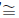 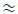 Terimler: Benzerlik oranı     Semboller: Eşlik için ”     ” sembolü, benzerlik için  “     ”veya     “      ”sembolü kullanılır.MART05-09.03.20185Cebir8.3.3. Eşlik ve Benzerlik8.3.3.2. Benzer çokgenlerin benzerlik oranını belirler; bir çokgene eş ve benzer çokgenler oluşturur.
• Somut modellerle, kareli kâğıtla veya kâğıtları katlayarak yapılacak çalışmalara
yer verilir. Gerektiğinde uygun bilgi ve iletişim teknolojilerinden yararlanılır.Anlatım,Soru-cevap,Beyin fırtınası,problem çözme,işbirlikçi öğrenmeDers Kitabı, CetvelAnlatım,Soru-cevap,Beyin fırtınası,problem çözme,işbirlikçi öğrenmeDers Kitabı, CetvelMART12-16.03.20185Geometri ve Ölçme8.2.2. Doğrusal Denklemler8.2.2.1. Doğrusal ilişki içeren gerçek yaşam durumlarına ait tablo, grafik ve denklemi oluşturur ve yorumlar.
• Doğrunun eksenleri hangi noktalarda kestiği, eksenlere paralelliği, orijinden geçip geçmediği ve benzeri durumların gerçek yaşamla ilişkisi kurulur.
• Doğrunun grafiği yorumlanırken doğru üzerindeki noktaların x ve y koordinatları arasındaki ilişki, eksenleri hangi noktalarda kestiği, orijinden geçip geçmediği, eksenlere paralelliği ve benzeri durumlar ele alınır.
• Bir değişkenin değerinin diğerine göre nasıl değiştiği, hangisinin bağımlı, hangisinin bağımsız değişken olduğu incelenir.Anlatım,Soru-cevap,Beyin fırtınası,problem çözme,işbirlikçi öğrenmeDers Kitabı, CetvelAnlatım,Soru-cevap,Beyin fırtınası,problem çözme,işbirlikçi öğrenmeDers Kitabı, CetvelTerimler: Eğim, bağımlı değişken, bağımsız değişken                   Terimler: Eğim, bağımlı değişken, bağımsız değişken                   MART19-23.03.20185Cebir8.2.2. Doğrusal Denklemler8.2.2.2. Doğrunun eğimini modellerle açıklar; doğrusal denklemleri, grafiklerini ve ilgili tabloları eğimle ilişkilendirir.
• Eğimin her üç gösterimdeki yansımaları incelenir. Eğimin işaretinin ve büyüklüğünün anlamı üzerinde durulur. Gerektiğinde uygun bilgi ve iletişim teknolojilerinden
yararlanılır.
8.2.2.3. Doğrusal denklemlerde bir değişkeni diğeri cinsinden düzenleyerek ifade eder.
• Örneğin; 3x +4y =2 & x=(2-4y )/3Anlatım,Soru-cevap,Beyin fırtınası,problem çözme,işbirlikçi öğrenmeDers Kitabı, CetvelAnlatım,Soru-cevap,Beyin fırtınası,problem çözme,işbirlikçi öğrenmeDers Kitabı, CetvelMART-NİSAN23-30.03.20185Cebir8.2.2. Doğrusal Denklemler8.2.2.4. Birinci dereceden bir bilinmeyenli denklemleri çözer.
• Bu sınıf düzeyinde katsayıları rasyonel olan denklemlere yer verilir.Anlatım,Soru-cevap,Beyin fırtınası,problem çözme,işbirlikçi öğrenmeDers Kitabı, CetvelAnlatım,Soru-cevap,Beyin fırtınası,problem çözme,işbirlikçi öğrenmeDers Kitabı, CetvelMART-NİSAN04-0623-27.04.20185Cebir8.2.3. Denklem Sistemleri8.2.3.1. İki bilinmeyenli doğrusal denklem sistemlerini çözer.
• Doğrusal denklem sistemlerinin çözümünde, yerine koyma veya yok etme yöntemleri kullanılır.Anlatım,Soru-cevap,Beyin fırtınası,problem çözme,işbirlikçi öğrenmeDers Kitabı, CetvelAnlatım,Soru-cevap,Beyin fırtınası,problem çözme,işbirlikçi öğrenmeDers Kitabı, CetvelTerimler:              İki bilinmeyenli doğrusal denklem sistemiTerimler:              İki bilinmeyenli doğrusal denklem sistemiMART-NİSAN00-1323-27.04.20185Cebir8.2.3. Denklem Sistemleri8.2.3.2. Doğrusal denklem sistemlerinin çözümleri ile bu denklemlere karşılık gelen doğruların grafikleri arasında ilişki kurar.
• Gerçek yaşamla ilişkili problem durumlarının grafiğini yorumlamaya yönelik çalışmalara da yer verilir.Anlatım,Soru-cevap,Beyin fırtınası,problem çözme,işbirlikçi öğrenmeDers Kitabı, CetvelAnlatım,Soru-cevap,Beyin fırtınası,problem çözme,işbirlikçi öğrenmeDers Kitabı, CetvelMART-NİSAN16-2023-27.04.20185Cebir8.2.4. Eşitsizlikler8.2.4.1. Birinci dereceden bir bilinmeyenli eşitsizlik içeren günlük yaşam durumlarına uygun matematik cümleleri yazar.
• Örneğin, “Kreşe en az 3 yaşında olan çocuklar kabul ediliyor.” ifadesinde çocukların yaşı x ile temsil edildiğinde, eşitsizlik x      3 olarak belirtilebilir.8.2.4.2. Birinci dereceden bir bilinmeyenli eşitsizlikleri sayı doğrusunda gösterir.Anlatım,Soru-cevap,Beyin fırtınası,problem çözme,işbirlikçi öğrenmeDers Kitabı, CetvelAnlatım,Soru-cevap,Beyin fırtınası,problem çözme,işbirlikçi öğrenmeDers Kitabı, CetvelTerimler: Eşitsizlik
Semboller:Terimler: Eşitsizlik
Semboller:NİSAN-MAYIS23-27.04.20185Cebir8.2.4. Eşitsizlikler8.2.4.3. Birinci dereceden bir bilinmeyenli eşitsizlikleri çözer.
• En çok iki işlem gerektiren eşitsizlikler seçilir. Eşitsizliğin her iki tarafı negatif birsayı ile çarpılır veya bölünürse eşitsizliğin yön değiştireceğinin fark edilmesine yönelik çalışmalara yer verilir.Anlatım,Soru-cevap,Beyin fırtınası,problem çözme,işbirlikçi öğrenmeDers Kitabı, CetvelAnlatım,Soru-cevap,Beyin fırtınası,problem çözme,işbirlikçi öğrenmeDers Kitabı, Cetvel23 NİSAN ULUSAL EGEMENLİK VE ÇOCUK BAYRAMI23 NİSAN ULUSAL EGEMENLİK VE ÇOCUK BAYRAMINİSAN-MAYIS30-04.05.20185Geometri ve Ölçme8.3.4. Geometrik Cisimler8.3.4.1. Dik prizmaları tanır ve temel özelliklerini elemanlarını belirler, inşa eder ve açınımını çizer.
• Somut modellerle çalışmalara yer verilir. Bilgi ve iletişim teknolojilerinden yararlanılabilir.Anlatım,Soru-cevap,Beyin fırtınası,problem çözme,işbirlikçi öğrenmeDers Kitabı, CetvelAnlatım,Soru-cevap,Beyin fırtınası,problem çözme,işbirlikçi öğrenmeDers Kitabı, CetvelTerimler: Taban, yükseklik, yüzey alanı, piramit, silindir, prizmaTerimler: Taban, yükseklik, yüzey alanı, piramit, silindir, prizmaNİSAN-MAYIS07-11.05.20185Geometri ve Ölçme8.3.4. Geometrik Cisimler8.3.4.2. Dik dairesel silindirin temel elemanlarını belirler, inşa eder ve açınımını çizer.
• Somut modellerle çalışmalara yer verilir. Bilgi ve iletişim teknolojilerinden yararlanılabilir.
8.3.4.3. Dik dairesel silindirin yüzey alanı bağıntısını oluşturur; ilgili problemleri çözer.
• Somut modellerle çalışmalara yer verilir. Bilgi ve iletişim teknolojilerinden yararlanılabilir.Anlatım,Soru-cevap,Beyin fırtınası,problem çözme,işbirlikçi öğrenmeDers Kitabı, CetvelAnlatım,Soru-cevap,Beyin fırtınası,problem çözme,işbirlikçi öğrenmeDers Kitabı, CetvelNİSAN-MAYIS14-18.05.20185Geometri ve Ölçme8.3.4. Geometrik Cisimler8.3.4.4. Dik dairesel silindirin hacim bağıntısını oluşturur; ilgili problemleri çözer.
• Somut modellerle çalışmalara yer verilir. Bilgi ve iletişim teknolojilerinden yararlanılabilir.
• Dik dairesel silindirin hacmini tahmin etmeye yönelik çalışmalara yer verilir.
• Dik dairesel silindirin hacim bağıntısını dik prizmanın hacim bağıntısı ile ilişkilendirmeye yönelik çalışmalara yer verilir.Anlatım,Soru-cevap,Beyin fırtınası,problem çözme,işbirlikçi öğrenmeDers Kitabı, CetvelAnlatım,Soru-cevap,Beyin fırtınası,problem çözme,işbirlikçi öğrenmeDers Kitabı, Cetvel19 MAYIS ATATÜRK’Ü ANMA GENÇLİK VE SPOR BAYRAMI19 MAYIS ATATÜRK’Ü ANMA GENÇLİK VE SPOR BAYRAMIMAYIS-HAZİRAN23-25.05.20185Geometri ve Ölçme8.3.4. Geometrik Cisimler8.3.4.5. Dik piramidi tanır, temel elemanlarını belirler, inşa eder ve açınımını çizer.
• Somut modellerle çalışmalara yer verilir. Bilgi ve iletişim teknolojilerinden yararlanılabilir.
8.3.4.6. Dik koniyi tanır, temel elemanlarını belirler, inşa eder ve açınımını çizer.
• Somut modellerle çalışmalara yer verilir. Bilgi ve iletişim teknolojilerinden yararlanılabilir.Anlatım,Soru-cevap,Beyin fırtınası,problem çözme,işbirlikçi öğrenmeDers Kitabı, CetvelMAYIS-HAZİRAN28-01.05.20185Veri İşleme8.4.1. Veri Düzenleme, Değerlendirme ve Yorumlama8.4.1.1. Bir veri grubuna ilişkin histogram oluşturur ve yorumlarAnlatım,Soru-cevap,Beyin fırtınası,problem çözme,işbirlikçi öğrenmeDers Kitabı, CetvelTerimler: Histogram, grup sayısı, grup genişliğiTerimler: Histogram, grup sayısı, grup genişliğiMAYIS-HAZİRAN04-08.06.20185Veri İşleme8.4.1. Veri Düzenleme, Değerlendirme ve Yorumlama8.4.1.2. Araştırma sorularına ilişkin verileri uygunluğuna göre daire grafiği, sıklık tablosu, sütun grafiği, çizgi grafiği veya histogramla gösterir ve bu gösterimler arasında dönüşümler yapar.• Farklı gösterimlerin birbirlerine göre üstün ve zayıf yönleri üzerinde durulur.Anlatım,Soru-cevap,Beyin fırtınası,problem çözme,işbirlikçi öğrenmeDers Kitabı, Cetvel